„..............................................................................................“ (Aussage zum Projekt)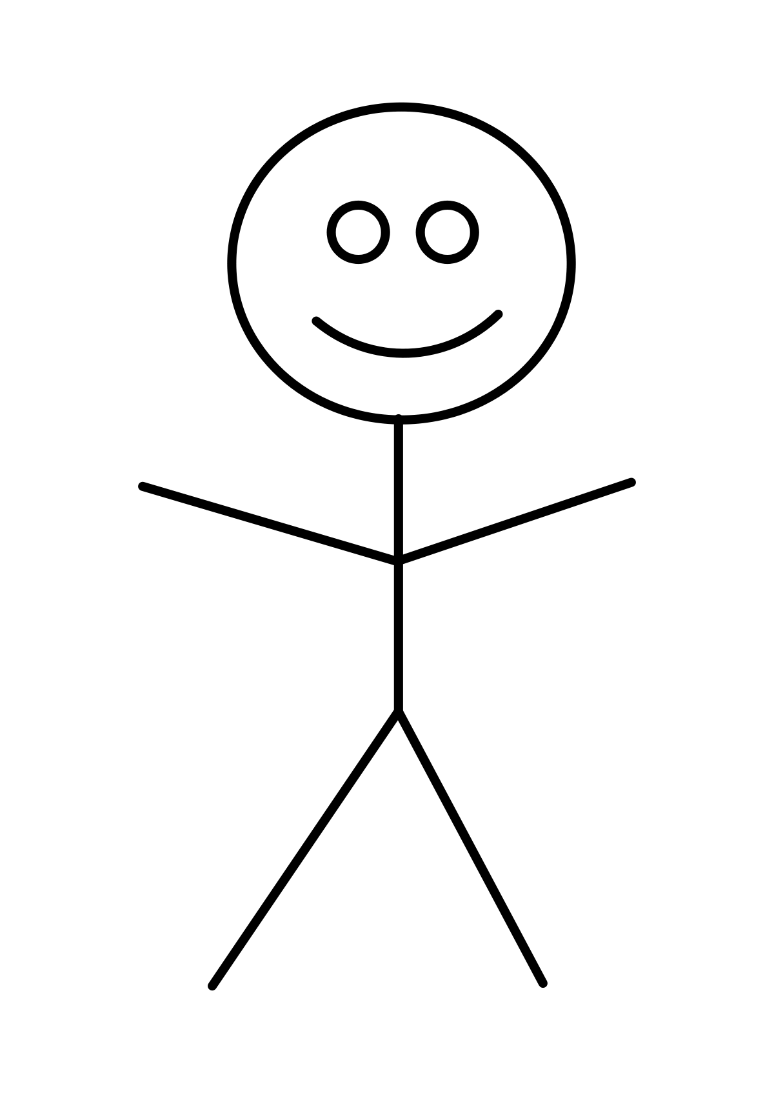 Name		AlterAusbildung / BerufLebenssituation (Familienstand) und WohnsituationHobbiesKommunikationsmittel / -wegeLebensmottoStory („Meine Geschichte“)